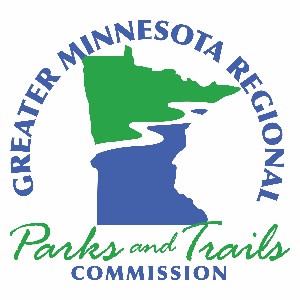 Greater Minnesota Regional Parks and Trail Commission – AgendaJanuary 26, 202210:00am – 3:00pmSartell Community Center – Maker Space Room850 19th Street South, Sartell, MN  56377 DRAFT – January 17, 2022Call to Order – Chair Anderson Meeting goalsAcknowledge Members of the Public in AttendanceApproval of Agenda for January 26, 2022, Minutes from November 24, 2021 and Treasurer’s Report through December 2021Streetlight Research Project – Raven McKnight, Project Data Scientist	DISCUSSION (1 Hour)Lunch Break – Lunch ProvidedExecutive Director’s ReportPolicy and Planning Report for 2021Mountain Bike Count and User SurveySystem Plan Coordinator’s Report6.1  Jillian Reiner Consulting AgreementItems from Members and Letters to the CommissionNew Business:8.1  North Country Trail – potential application				DISCUSSION (45 Minutes) 8.2  Funding Criteria Update – committee work				ACTION (1 Hour)8.3  Review of 2022 Meeting Locations/PTLAC Meeting Dates		DISCUSSION (30 Minutes)       9.	Old Business     10.  Approval of December 2021 and January 2022 ExpensesNext Meeting and Agenda ItemsNo meeting in February, next meeting March 23, Austin Jay C. Hormel Nature CenterThe Commission “is created to undertake system planning and provide recommendations to the legislature for grants funded by the parks and trails fund to counties and cities outside of the seven-county metropolitan area for parks and trails of regional significance”